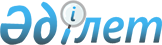 Ақмола облыстық мәслихатының "2011-2013 жылдарға арналған облыстық бюджет туралы" 2010 жылғы 10 желтоқсандағы № 4С-29-2 шешіміне өзгерістер мен толықтыру енгізу туралы
					
			Күшін жойған
			
			
		
					Ақмола облыстық мәслихатының 2011 жылғы 28 қазандағы № 4С-38-2 шешімі. Ақмола облысының Әділет департаментінде 2011 жылғы 3 қарашада № 3406 тіркелді. Қолданылу мерзімінің аяқталуына байланысты күші жойылды - (Ақмола облыстық мәслихатының 2014 жылғы 25 желтоқсандағы № 2-1-683 хатымен)      Ескерту. Қолданылу мерзімінің аяқталуына байланысты күші жойылды - (Ақмола облыстық мәслихатының 25.12.2014 № 2-1-683 хатымен).

      2008 жылғы 4 желтоқсандағы Қазақстан Республикасының Бюджет кодексiнiң 106 бабының 2 тармағының 2) тармақшасына, «Қазақстан Республикасындағы жергiлiктi мемлекеттiк басқару және өзiн-өзi басқару туралы» Қазақстан Республикасының 2001 жылғы 23 қаңтардағы Заңының 6 бабына сәйкес, «2011-2013 жылдарға арналған республикалық бюджет туралы» Қазақстан Республикасының Заңын iске асыру туралы» Қазақстан Республикасы Үкiметiнiң 2010 жылғы 13 желтоқсандағы № 1350 қаулысына өзгерiстер мен толықтырулар енгiзу туралы» Қазақстан Республикасы Үкіметінің 2011 жылғы 25 қазандағы № 1203 қаулысының негізінде Ақмола облыстық мәслихаты ШЕШІМ ЕТТІ:



      1. Ақмола облыстық мәслихатының «2011 – 2013 жылдарға арналған облыстық бюджет туралы» 2010 жылғы 10 желтоқсандағы № 4С-29-2 (нормативтік құқықтық актілерді мемлекеттік тіркеудің тізілімінде № 3379 тіркелген, 2011 жылдың 15 қаңтарында «Арқа ажары» газетінде, 2011 жылдың 15 қаңтарында «Акмолинская правда» газетінде жарияланған) шешіміне келесі өзгерістер мен толықтыру енгізілсін:

      1 тармақ жаңа редакцияда жазылсын:

      «1. 2011 – 2013 жылдарға арналған облыстық бюджет 1, 2 және 3 қосымшаларға сәйкес, оның iшiнде 2011 жылға келесi көлемдерде бекiтiлсiн:

      1) кiрiстер – 98 562 942,5 мың теңге, оның iшiнде:

      салықтық түсiмдер – 9 611 608,1 мың теңге;

      салықтық емес түсiмдер – 371 824,7 мың теңге;

      негiзгi капиталды сатудан түсетін түсiмдер – 8 005,0 мың теңге;

      трансферттердің түсiмдерi – 88 571 504,7 мың теңге;

      2) шығындар – 100 247 816,6 мың теңге;

      3) таза бюджеттiк кредит беру – 216 413,1 мың теңге, оның iшiнде:

      бюджеттiк кредиттер – 1 322 342,0 мың теңге;

      бюджеттiк кредиттердi өтеу – 1 105 928,9 мың теңге;

      4) қаржы активтерiмен жасалатын операциялар бойынша сальдо – 411 881,0 мың теңге, оның iшiнде:

      қаржы активтерiн сатып алу – 412 881,0 мың теңге;

      мемлекеттiң қаржы активтерiн сатудан түсетiн түсiмдер – 1 000,0 мың теңге;

      5) бюджет тапшылығы (профицит) – 2 313 168,2 мың теңге;

      6) бюджет тапшылығын қаржыландыру (профициттi пайдалану) – 2 313 168,2 мың теңге.»;

      7 тармақ жаңа редакцияда жазылсын:

      «2011 жылға арналған облыстық бюджет шығындарының құрамында республикалық бюджетке 729 581,0 мың теңге сомасында бюджеттік кредиттерді өтеу қарастырылғаны ескерілсін.»;

      келесі мазмұндағы 7-1 тармақпен толықтырылсын:

      «7-1. 2011 жылға арналған облыстық бюджетте мамандарды әлеуметтiк қолдау шараларын iске асыру үшiн 2010 жылы берілген 143 547,9 мың теңге сомасында пайдаланылмаған бюджеттік кредиттерді республикалық бюджетке қайтару ескерiлсiн.»;

      8 тармақ жаңа редакцияда жазылсын:

      «8. 2011 жылға арналған облыстың жергілікті атқарушы органының резерві 138 695,5 мың теңге сомасында бекітілсін.»;

      9 тармақ жаңа редакцияда жазылсын:

      «9. 2011 жылға арналған облыстық бюджетте республикалық бюджетке:

      көлiк құралдарының мемлекеттiк техникалық тексеруін жүргiзу жөніндегі функциялар мен өкiлеттiктерді беруге байланысты 4 516,0 мың теңге сомасында;

      халыққа қызмет көрсету орталықтарының қызметiн ұйымдастыру жөнiндегi функцияларды беруге байланысты 344 870,0 мың теңге сомасында;

      «Арлан» арнайы тағайындау бөлiмшесiн беруге байланысты 6 192,0 мың теңге сомасында;

      мемлекеттiк сәулет-құрылыс бақылауы және лицензиялау мәселелерi жөнiндегi функциялар мен өкiлеттiктерді беруге байланысты 8 879,0 мың теңге сомасында нысаналы ағымдағы трансферттердің қарастырылғаны ескерілсін.»;

      көрсетілген шешімнің 1, 4, 5, 6 қосымшалары осы шешімнің 1, 2, 3, 4 қосымшаларына сәйкес жаңа редакцияда жазылсын.



      2. Осы шешім Ақмола облысының Әділет департаментінде мемлекеттік тіркеуден өткен күннен бастап күшіне енеді және 2011 жылдың 1 қаңтарынан бастап қолданысқа енгізіледі.      Сессия төрағасы,

      Ақмола облыстық мәслихаты

      хатшысының міндетін атқарушы               С.Елубаев      «КЕЛІСІЛДІ»      Ақмола облысының әкімі                     С.Дьяченко      Ақмола облысының экономика

      және бюджеттік жоспарлау

      басқармасының бастығы                      М.Тақамбаев

Ақмола облыстық мәслихатының

2011 жылғы 28 қазандағы

шешіміне № 4С-38-2 1 қосымшаАқмола облыстық мәслихатының

2010 жылғы 10 желтоқсандағы

№ 4С-29-2 шешіміне 1 қосымша 2011 жылға арналған облыстық бюджет

Ақмола облыстық мәслихатының

2011 жылғы 28 қазандағы

№ 4С-38-2 шешіміне 2 қосымшаАқмола облыстық мәслихатының

2010 жылғы 10 желтоқсандағы

№ 4С-29-2 шешіміне 4 қосымша 2011 жылға арналған республикалық бюджеттен берілетін

нысаналы трансферттер мен кредиттер

Ақмола облыстық мәслихатының

2011 жылғы 28 қазандағы

№ 4С-38-2 шешіміне 3 қосымшаАқмола облыстық мәслихатының 

2010 жылғы 10 желтоқсандағы

№ 4С-29-2 шешіміне 5 қосымша 2011 жылға арналған аудандар (облыстық маңызы бар қалалар) бюджеттерiне нысаналы трансферттер

Ақмола облыстық мәслихатының

2011 жылғы 28 қазандағы

№ 4С-38-2 шешіміне 4 қосымшаАқмола облыстық мәслихатының

шешіміне 2010 жылғы

10 желтоқсандағы № 4С-29-2

шешіміне 6 қосымша 2011 жылға арналған облыстық бюджеттің атқарылу процесінде секвестрленуге жатпайтын облыстық бюджеттік

бағдарламалардың тізбесі
					© 2012. Қазақстан Республикасы Әділет министрлігінің «Қазақстан Республикасының Заңнама және құқықтық ақпарат институты» ШЖҚ РМК
				СанатыСанатыСанатыСанатыСомаСыныбыСыныбыСыныбыСомаІшкі сыныбыІшкі сыныбыСомаАтауларСома12345I. Кірістер98 562 942,51Салықтық түсімдер9 611 608,101Табыс салығы8 456 002,12Жеке табыс салығы8 456 002,105Тауарларға, жұмыстарға және қызметтерге салынатын iшкi салықтар1 155 606,03Табиғи және басқа да ресурстарды пайдаланғаны үшiн түсетiн түсiмдер1 155 606,02Салықтық емес түсiмдер371 824,701Мемлекеттiк меншiктен түсетiн кiрiстер39 178,11Мемлекеттік кәсіпорындардың таза кірісі бөлігінің түсімдері1 654,65Мемлекет меншігіндегі мүлікті жалға беруден түсетін кірістер20 045,06Бюджет қаражатын банк шоттарына орналастырғаны үшiн сыйақылар4 000,07Мемлекеттік бюджеттен берілген кредиттер бойынша сыйақылар13 478,502Мемлекеттік бюджеттен қаржыландырылатын мемлекеттік мекемелердің тауарларды (жұмыстарды, қызметтерді) өткізуінен түсетін түсімдер2 782,01Мемлекеттік бюджеттен қаржыландырылатын мемлекеттік мекемелердің тауарларды (жұмыстарды, қызметтерді) өткізуінен түсетін түсімдер2 782,003Мемлекеттік бюджеттен қаржыландырылатын мемлекеттік мекемелер ұйымдастыратын мемлекеттік сатып алуды өткізуден түсетін ақша түсімдері288,01Мемлекеттік бюджеттен қаржыландырылатын мемлекеттік мекемелер ұйымдастыратын мемлекеттік сатып алуды өткізуден түсетін ақша түсімдері288,004Мемлекеттік бюджеттен қаржыландырылатын, сондай-ақ Қазақстан Республикасы ұлттық Банкінің бюджетінен (шығыстар сметасынан) ұсталатын және қаржыландырылатын мемлекеттік мекемелер салатын айыппұлдар, өсімпұлдар, санкциялар, өндіріп алулар301 508,91Мұнай секторы ұйымдарынан түсетiн түсiмдердi қоспағанда, мемлекеттiк бюджеттен қаржыландырылатын, сондай-ақ Қазақстан Республикасы Ұлттық Банкiнiң бюджетiнен (шығыстар сметасынан) ұсталатын және қаржыландырылатын мемлекеттiк мекемелер салатын айыппұлдар, өсiмпұлдар, санкциялар, өндiрiп алулар301 508,906Басқа да салықтық емес түсiмдер28 067,71Басқа да салықтық емес түсiмдер28 067,73Негізгі капиталды сатудан түсетін түсімдер8 005,001Мемлекеттік мекемелерге бекітілген мемлекеттік мүлікті сату8 005,01Мемлекеттік мекемелерге бекітілген мемлекеттік мүлікті сату8 005,04Трансферттердің түсімдері88 571 504,701Төмен тұрған мемлекеттiк басқару органдарынан алынатын трансферттер1 217 488,72Аудандық (қалалық) бюджеттерден трансферттер1 217 488,702Мемлекеттiк басқарудың жоғары тұрған органдарынан түсетiн трансферттер87 354 016,01Республикалық бюджеттен түсетiн трансферттер87 354 016,0Функционалдық топФункционалдық топФункционалдық топФункционалдық топСомаБюджеттік бағдарламалардың әкімшісіБюджеттік бағдарламалардың әкімшісіБюджеттік бағдарламалардың әкімшісіСомаБағдарламаБағдарламаСома12345II. Шығындар100 247 816,61Жалпы сипаттағы мемлекеттiк қызметтер981 217,3110Облыс мәслихатының аппараты68 286,4001Облыс мәслихатының қызметін қамтамасыз ету жөніндегі қызметтер53 288,4002Ақпараттық жүйелер құру125,5003Мемлекеттік органдардың күрделі шығыстары14 872,5120Облыс әкімінің аппараты623 714,1001Облыс әкімінің қызметін қамтамасыз ету жөніндегі қызметтер311 777,8002Ақпараттық жүйелер құру17 226,1003Жеке және заңды тұлғаларға "жалғыз терезе" қағидаты бойынша мемлекеттік қызметтер көрсететін халыққа қызмет көрсету орталықтарының қызметін қамтамасыз ету135 260,6004Мемлекеттік органдардың күрделі шығыстары159 449,6257Облыстың қаржы басқармасы110 017,8001Жергілікті бюджетті атқару және коммуналдық меншікті басқару саласындағы мемлекеттік саясатты іске асыру жөніндегі қызметтер88 609,0009Коммуналдық меншікті жекешелендіруді ұйымдастыру1 888,8013Мемлекеттік органдардың күрделі шығыстары2 380,0113Жергілікті бюджеттерден берілетін ағымдағы нысаналы трансферттер17 140,0258Облыстың экономика және бюджеттік жоспарлау басқармасы123 571,0001Экономикалық саясатты, мемлекеттік жоспарлау жүйесін қалыптастыру мен дамыту және облысты баcқару саласындағы мемлекеттік саясатты іске асыру жөніндегі қызметтер115 818,4002Ақпараттық жүйелер құру108,5005Мемлекеттік органдардың күрделі шығыстары7 644,1282Облыстың тексеру комиссиясы55 628,0001Облыстың тексеру комиссиясының қызметін қамтамасыз ету бойынша көрсетілетін қызметтер34 103,0002Ақпараттық жүйелер құру125,0003Мемлекеттiк органдардың күрделi шығыстары21 400,02Қорғаныс85 092,8250Облыстың жұмылдыру дайындығы, азаматтық қорғаныс, авариялар мен дүлей апаттардың алдын алуды және жоюды ұйымдастыру басқармасы85 092,8001Жергілікті деңгейде жұмылдыру дайындығы, азаматтық қорғаныс, авариялар мен дүлей апаттардың алдын алуды және жоюды ұйымдастыру саласындағы мемлекеттік саясатты іске асыру жөніндегі қызметтер29 140,0003Жалпыға бірдей әскери міндетті атқару шеңберіндегі іс-шаралар3 936,0005Облыстық ауқымдағы жұмылдыру дайындығы және жұмылдыру41 016,8006Облыстық ауқымдағы төтенше жағдайлардың алдын алу және оларды жою11 000,03Қоғамдық тәртіп, қауіпсіздік, құқықтық, сот, қылмыстық-атқару қызметі4 067 803,7252Облыстық бюджеттен қаржыландырылатын атқарушы ішкі істер органы3 747 004,7001Облыс аумағында қоғамдық тәртіпті және қауіпсіздікті сақтауды қамтамасыз ету саласындағы мемлекеттік саясатты іске асыру жөніндегі қызметтер3 461 049,1003Қоғамдық тәртіпті қорғауға қатысатын азаматтарды көтермелеу3 607,0005Ақпараттық жүйелер құру2 605,6006Мемлекеттік органдардың күрделі шығыстары148 201,6013Белгілі тұратын жері және құжаттары жоқ адамдарды орналастыру қызметтері34 898,7014Әкiмшiлiк тәртiппен тұтқындалған адамдарды ұстауды ұйымдастыру2 562,0015Қызмет жануарларын ұстауды ұйымдастыру27 554,7016«Мак» операциясын өткізу2 719,0018Халықаралық маңызы бар іс-шараларды өткізу кезінде қоғамдық тәртiптi сақтауды қамтамасыз етуге республикалық бюджеттен берілетін нысаналы трансферттер27 906,0019Көшi-қон полициясының қосымша штат санын ұстау, материалдық-техникалық жарақтандыру33 502,0020Оралмандарды уақытша орналастыру орталығын және оралмандарды бейімдеу мен біріктіру орталығын материалдық-техникалық жарақтандыру және ұстау2 399,0271Облыстың құрылыс басқармасы320 799,0003Iшкi iстер органдарының объектiлерiн дамыту0,0053Республикалық бюджеттен берілетін нысаналы трансферттердің есебінен қоғамдық тәртіп және қауіпсіздік объектілерін салу320 799,04Бiлiм беру12 523 955,2252Облыстық бюджеттен қаржыландырылатын атқарушы ішкі істер органы104 909,7007Кадрлардың біліктілігін арттыру және оларды қайта даярлау104 909,7253Облыстың денсаулық сақтау басқармасы176 630,4003Кадрлардың біліктілігін арттыру және оларды қайта даярлау9 057,4043Техникалық және кәсіптік, орта білімнен кейінгі білім беру мекемелерінде мамандар даярлау167 573,0260Облыстың туризм, дене тәрбиесі және спорт басқармасы1 050 523,0006Балалар мен жасөспірімдерге спорт бойынша қосымша білім беру855 076,0007Мамандандырылған бiлiм беру ұйымдарында спорттағы дарынды балаларға жалпы бiлiм беру195 447,0261Облыстың білім басқармасы8 539 578,4001Жергілікті деңгейде білім беру саласындағы мемлекеттік саясатты іске асыру жөніндегі қызметтер81 286,2003Арнайы білім беретін оқу бағдарламалары бойынша жалпы білім беру643 431,9004Білім берудің мемлекеттік облыстық мекемелерінде білім беру жүйесін ақпараттандыру52 747,0005Білім берудің мемлекеттік облыстық мекемелер үшін оқулықтар мен оқу-әдiстемелiк кешендерді сатып алу және жеткізу53 204,0006Мамандандырылған білім беру ұйымдарында дарынды балаларға жалпы білім беру611 920,0007Облыстық ауқымда мектеп олимпиадаларын, мектептен тыс іс-шараларды және конкурстар өткізу32 472,2010Кадрлардың біліктілігін арттыру және оларды қайта даярлау137 706,0011Балалар мен жеткіншектердің психикалық денсаулығын зерттеу және халыққа психологиялық-

медициналық-педагогикалық консультациялық көмек көрсету94 045,0024Техникалық және кәсіптік білім беру ұйымдарында мамандар даярлау3 774 304,8027Мектепке дейінгі білім беру ұйымдарында мемлекеттік білім беру тапсырыстарын іске асыруға аудандардың (облыстық маңызы бар қалалардың) бюджеттеріне берілетін ағымдағы нысаналы трансферттер917 766,0033Жетім баланы (жетім балаларды) және ата-аналарының қамқорынсыз қалған баланы (балаларды) күтіп-ұстауға қамқоршыларға (қорғаншыларға) ай сайынғы ақшалай қаражат төлемдеріне аудандардың (облыстық маңызы бар қалалардың) бюджеттеріне республикалық бюджеттен берілетін ағымдағы нысаналы трансферттер204 317,0034Техникалық және кәсіптік білім беретін оқу орындарында оқу-өндірістік шеберханаларды, зертханаларды жаңарту және қайта жабдықтау50 000,0035Педагогикалық кадрлардың біліктілігін арттыру үшін оқу жабдығын сатып алу28 000,0042Үйде оқытылатын мүгедек балаларды жабдықпен, бағдарламалық қамтыммен қамтамасыз етуге аудандардың (облыстық маңызы бар қалалардың) бюджеттеріне облыстық бюджеттен берілетін ағымдағы нысаналы трансферттер42 105,0045Республикалық бюджеттен аудандық бюджеттерге (облыстық маңызы бар қалаларға) мектеп мұғалімдеріне және мектепке дейінгі ұйымдардың тәрбиешілеріне біліктілік санаты үшін қосымша ақының көлемін ұлғайтуға берілетін ағымдағы нысаналы трансферттер227 910,0047Өндірістік оқытуды ұйымдастыру үшін техникалық және кәсіптік білім беретін ұйымдардың өндірістік оқыту шеберлеріне қосымша ақыны белгілеуге28 244,0048Аудандардың (облыстық маңызы бар қалалардың) бюджеттеріне негізгі орта және жалпы орта білім беретін мемлекеттік мекемелердегі физика, химия, биология кабинеттерін оқу жабдығымен жарақтандыруға берілетін ағымдағы нысаналы трансферттер114 688,0052Жұмыспен қамту – 2020 бағдарламасын іске асыру шеңберінде кадрлардың біліктілігін арттыру, даярлау және қайта даярлау407 621,0058Аудандардың (облыстық маңызы бар қалалардың) бюджеттеріне бастауыш, негізгі орта және жалпы орта білім беретін мемлекеттік мекемелерде лингафондық және мультимедиалық кабинеттер құруға берілетін ағымдағы нысаналы трансферттер135 298,2113Жергілікті бюджеттерден берілетін ағымдағы нысаналы трансферттер902 512,1271Облыстың құрылыс басқармасы2 652 313,7007Білім беру объектілерін салуға және реконструкциялауға аудандар республикалық бюджеттен (облыстық маңызы бар қалалар) бюджеттеріне берілетін нысаналы даму трансферттер1 900 001,0008Білім беру объектілерін салуға және реконструкциялауға аудандар облыстық бюджеттен (облыстық маңызы бар қалалар) бюджеттеріне берілетін нысаналы даму трансферттер752 312,75Денсаулық сақтау14 678 250,6253Облыстың денсаулық сақтау басқармасы14 050 134,8001Жергілікті деңгейде денсаулық сақтау саласындағы мемлекеттік саясатты іске асыру жөніндегі қызметтер87 785,3004Денсаулық сақтау саласындағы орталық уәкілетті орган сатып алатын медициналық қызметтерді қоспағанда, бастапқы медициналық-санитарлық көмек және денсаулық сақтау ұйымдары мамандарын жіберу бойынша стационарлық медициналық көмек көрсету101 191,0005Жергілікті денсаулық сақтау ұйымдары үшін қанды, оның құрамдарын және дәрілерді өндіру417 177,0006Ана мен баланы қорғау жөніндегі қызметтер67 805,0007Салауатты өмір салтын насихаттау100 617,1008Қазақстан Республикасында ЖИТС алдын алу және оған қарсы күрес жөніндегі іс-шараларды іске асыру149 353,0009Туберкулезден, жұқпалы аурулардан, психикасының бұзылуынан және жүйкесі бұзылуынан, оның ішінде жүйкеге әсер ететін заттарды қолдануға байланысты зардап шегетін адамдарға медициналық көмек көрсету2 862 414,1010Республикалық бюджет қаражатынан көрсетілетін медициналық көмекті қоспағанда, халыққа амбулаториялық-

емханалық көмек көрсету6 040 481,7011Жедел медициналық көмек көрсету және санитарлық авиация817 534,1012«2011-2015 жылдарға арналған «Саламатты Қазақстан» Мемлекеттік бағдарлама аясында бостандықтан айыру орындарында отырған және босап шыққан тұлғалар арасында АҚТҚ- инфекциясының алдын-алуға әлеуметтік жобаларды іске асыру4 086,0013Патологоанатомиялық союды жүргізу12 546,0014Халықтың жекелеген санаттарын амбулаториялық деңгейде дәрілік заттармен және мамандандырылған балалар және емдік тамақ өнімдерімен қамтамасыз ету763 399,0016Азаматтарды елді мекеннің шегінен тыс емделуге тегін және жеңілдетілген жол жүрумен қамтамасыз ету2 526,0017Шолғыншы эпидемиологиялық қадағалау жүргізу үшін тест-жүйелерін сатып алу1 026,0018Денсаулық сақтау саласындағы ақпараттық талдамалық қызметі17 020,0019Туберкулез ауруларын туберкулез ауруларына қарсы препараттарымен қамтамасыз ету83 149,0020Диабет ауруларын диабетке қарсы препараттарымен қамтамасыз ету259 425,0021Онкологиялық ауруларды химия препараттарымен қамтамасыз ету178 102,0022Бүйрек функциясының созылмалы жеткіліксіздігі, миастениямен ауыратын науқастарды, сондай-ақ бүйрегі транспланттаудан кейінгі науқастарды дәрілік заттармен қамтамасыз ету19 008,0026Гемофилиямен ауыратын ересек адамдарды емдеу кезінде қанның ұюы факторларымен қамтамасыз ету426 419,0027Халыққа иммунды алдын алу жүргізу үшін вакциналарды және басқа иммундық-биологиялық препараттарды орталықтандырылған сатып алу189 771,0029Облыстық арнайы медициналық жабдықтау базалары33 810,0030Мемлекеттік денсаулық сақтау органдарының күрделі шығыстары3 892,0033Денсаулық сақтаудың медициналық ұйымдарының күрделі шығыстары1 382 351,6036Жіті миокард инфаркт сырқаттарын тромболитикалық препараттармен қамтамасыз ету28 886,0037Жергiлiктi бюджет қаражаты есебiнен денсаулық сақтау ұйымдарының мiндеттемелерi бойынша кредиттiк қарызды өтеу359,9271Облыстың құрылыс басқармасы628 115,8038Денсаулық сақтау объектiлерiн салу және реконструкциялау628 115,86Әлеуметтiк көмек және әлеуметтiк қамсыздандыру2 856 738,6256Облыстың жұмыспен қамтуды үйлестіру және әлеуметтік бағдарламалар басқармасы1 495 791,7001Жергілікті деңгейде облыстың жұмыспен қамтуды қамтамасыз ету үшін және әлеуметтік бағдарламаларды іске асыру саласындағы мемлекеттік саясатты іске асыру жөніндегі қызметтер66 926,7002Жалпы үлгідегі медициналық-әлеуметтік мекемелерде (ұйымдарда) қарттар мен мүгедектерге арнаулы әлеуметтік қызметтер көрсету434 706,8003Мүгедектерге әлеуметтік қолдау көрсету112 906,9007Мемлекеттік органдардың күрделі шығыстары3 825,0013Психоневрологиялық медициналық-әлеуметтік мекемелерде (ұйымдарда) психоневрологиялық аурулармен ауыратын мүгедектер үшін арнаулы әлеуметтік қызметтер көрсету363 237,5015Психоневрологиялық медициналық-әлеуметтік мекемелерде (ұйымдарда) жүйкесі бұзылған мүгедек балалар үшін арнаулы әлеуметтік қызметтер көрсету253 074,2018Республикалық бюджеттен берілетін нысаналы трансферттер есебiнен үкіметтік емес секторда мемлекеттік әлеуметтік тапсырысты орналастыру43 036,0037Жұмыспен қамту 2020 бағдарламасының іс-шараларын іске асыруға республикалық бюджеттен аудандардың (облыстық маңызы бар қалалардың) бюджеттеріне нысаналы ағымдағы трансферттері172 991,0113Жергілікті бюджеттерден берілетін ағымдағы нысаналы трансферттер45 087,6261Облыстың білім басқармасы1 351 885,9015Жетiм балаларды, ата-анасының қамқорлығынсыз қалған балаларды әлеуметтік қамсыздандыру1 315 227,9037Әлеуметтік сауықтандыру36 658,0265Облыстың кәсіпкерлік және өнеркәсіп басқармасы9 061,0018Жұмыспен қамту 2020 бағдарламасына қатысушыларды кәсіпкерлікке оқыту9 061,07Тұрғын үй-коммуналдық шаруашылық16 721 199,1271Облыстың құрылыс басқармасы6 053 501,7014Аудандардың (облыстық маңызы бар қалалардың) бюджеттеріне мемлекеттік коммуналдық тұрғын үй қорының тұрғын үйлерін салуға және (немесе) сатып алуға республикалық бюджеттен берілетін нысаналы даму трансферттері796 704,0024Аудандардың (облыстық маңызы бар қалалардың) бюджеттеріне мемлекеттік коммуналдық тұрғын үй қорының тұрғын үйлерін салуға және (немесе) сатып алуға облыстық бюджеттен берілетін нысаналы даму трансферттері223 305,7027Аудандардың (облыстық маңызы бар қалалардың) бюджеттеріне инженерлік-коммуникациялық инфрақұрылымды дамытуға, жайластыруға және (немесе) сатып алуға республикалық бюджеттен берілетін нысаналы даму трансферттері4 595 000,0031Аудандардың (облыстық маңызы бар қалалардың) бюджеттеріне инженерлік-коммуникациялық инфрақұрылымды дамытуға, жайластыруға және (немесе) сатып алуға облыстық бюджеттен берілетін нысаналы даму трансферттері40 502,0044Аудандардың (облыстық маңызы бар қалалардың) бюджеттеріне сумен жабдықтау жүйесін дамытуға облыстық бюджеттен берілетін нысаналы даму трансферттер261 790,0056Жұмыспен қамту 2020 бағдарламасы шеңберінде инженерлік коммуникациялық инфрақұрылымдардың дамуына аудандардың (облыстық маңызы бар қалалардың) бюджеттеріне республикалық бюджеттен нысаналы даму трансферттері136 200,0279Облыстың энергетика және тұрғын үй-коммуналдық шаруашылық басқармасы10 667 697,4001Жергілікті деңгейде энергетика және коммуналдық шаруашылық саласындағы мемлекеттік саясатты іске асыру жөніндегі қызметтер35 117,6002Ақпараттық жүйелер құру30,3004Елдi мекендердi газдандыру500 000,0005Мемлекеттік органдардың күрделі шығыстары4 129,1010Аудандардың (облыстық маңызы бар қалалардың) бюджеттеріне сумен жабдықтау жүйесін дамытуға республикалық бюджеттен берілетін нысаналы даму трансферттер7 634 151,0014Аудандар (облыстық маңызы бар қалалар) бюджеттеріне коммуналдық шаруашылықты дамытуға арналған нысаналы трансферттері835 968,0113Жергілікті бюджеттерден берілетін ағымдағы нысаналы трансферттері923 894,5114Жергілікті бюджеттерден берілетін нысаналы даму трансферттері734 406,98Мәдениет, спорт, туризм және ақпараттық кеңістiк3 214 332,0259Облыстың мұрағаттар және құжаттама басқармасы162 020,0001Жергілікті деңгейде мұрағат ісін басқару жөніндегі мемлекеттік саясатты іске асыру жөніндегі қызметтер19 509,0002Мұрағат қорының сақталуын қамтамасыз ету139 823,0005Мемлекеттік органдардың күрделі шығыстары2 688,0260Облыстың туризм, дене тәрбиесі және спорт басқармасы1 053 309,4001Жергілікті деңгейде туризм, дене шынықтыру және спорт саласындағы мемлекеттік саясатты іске асыру жөніндегі қызметтер42 569,0003Облыстық деңгейде спорт жарыстарын өткізу29 610,0004Әртүрлi спорт түрлерi бойынша облыстық құрама командаларының мүшелерiн дайындау және олардың республикалық және халықаралық спорт жарыстарына қатысуы961 365,4013Туристік қызметті реттеу19 765,0262Облыстың мәдениет басқармасы998 935,8001Жергiлiктi деңгейде мәдениет саласындағы мемлекеттік саясатты іске асыру жөніндегі қызметтер37 264,0002Ақпараттық жүйелер құру77,3003Мәдени-демалыс жұмысын қолдау212 028,0005Тарихи-мәдени мұралардың сақталуын және оған қол жетімді болуын қамтамасыз ету236 276,5007Театр және музыка өнерін қолдау344 618,9008Облыстық кітапханалардың жұмыс істеуін қамтамасыз ету79 186,0011Мемлекеттік органдардың күрделі шығыстары789,7113Жергілікті бюджеттерден берілетін ағымдағы нысаналы трансферттер88 695,4263Облыстың ішкі саясат басқармасы499 973,6001Жергілікті деңгейде мемлекеттік ішкі саясатты іске асыру жөніндегі қызметтер160 477,6003Жастар саясаты саласында өңірлік бағдарламаларды іске асыру40 116,0005Мемлекеттік органдардың күрделі шығыстары2 250,0007Мемлекеттік ақпараттық саясат жүргізу жөніндегі қызметтер297 130,0264Облыстың тілдерді дамыту басқармасы63 451,0001Жергілікті деңгейде тілдерді дамыту саласындағы мемлекеттік саясатты іске асыру жөніндегі қызметтер 28 743,2002Мемлекеттiк тiлдi және Қазақстан халықтарының басқа да тiлдерін дамыту31 052,8003Мемлекеттік органдардың күрделі шығыстары3 655,0271Облыстың құрылыс басқармасы436 642,2016Мәдениет объектілерін дамыту130 701,2017Спорт және туризм объектілерін дамыту127 740,0034Аудандар (облыстық маңызы бар қалалар) бюджеттерiне спорт объектiлерiн дамытуға берiлетiн нысаналы даму трансферттерi178 201,09Отын-энергетика кешенi және жер қойнауын пайдалану4 592 240,0279Облыстың энергетика және тұрғын үй-коммуналдық шаруашылық басқармасы4 592 240,0011Жылу-энергетикалық жүйені дамытуға аудандар (облыстық маңызы бар қалалар) бюджеттеріне нысаналы даму трансферттері4 592 240,010Ауыл, су, орман, балық шаруашылығы, ерекше қорғалатын табиғи аумақтар, қоршаған ортаны және жануарлар дүниесін қорғау, жер қатынастары11 693 197,6251Облыстың жер қатынастары басқармасы524 909,6001Облыс аумағында жер қатынастарын реттеу саласындағы мемлекеттік саясатты іске асыру жөніндегі қызметтер32 703,0002Ақпараттық жүйелер құру33,6003Жер қатынастарын реттеу14 456,0011Аудандардың (республикалық маңызы бар қалалардың) бюджеттеріне мемлекет мұқтажы үшін жер учаскелерін алуға берілетін нысаналы трансферттер477 717,0254Облыстың табиғи ресурстар және табиғат пайдалануды реттеу басқармасы1 592 712,5001Жергілікті деңгейде қоршаған ортаны қорғау саласындағы мемлекеттік саясатты іске асыру жөніндегі қызметтер58 489,0005Ормандарды сақтау, қорғау, молайту және орман өсiру477 644,9008Қоршаған ортаны қорғау бойынша іс-шаралар555 797,9009Республикалық бюджеттен нысаналы трансферттер есебінен «Шортанды - Щучинск» учаскесінде «Астана – Щучинск» автомобиль жолының бойында орман екпе ағаштарын отырғызу500 780,7255Облыстың ауыл шаруашылығы басқармасы8 392 668,5001Жергiлiктi деңгейде ауыл шаруашылығы саласындағы мемлекеттiк саясатты iске асыру жөнiндегi қызметтер86 680,5002Тұқым шаруашылығын қолдау415 371,0003Мемлекеттік органдардың күрделі шығыстары3 406,2004Ауыл шаруашылығының ақпараттық-маркетингтік жүйесін дамыту1 166,0009Ауыз сумен жабдықтаудың баламасыз көздерi болып табылатын сумен жабдықтаудың аса маңызды топтық жүйелерiнен ауыз су беру жөніндегі қызметтердің құнын субсидиялау514 212,0010Асыл тұқымды мал шаруашылығын мемлекеттік қолдау2 158 144,3011Өндірілетін ауыл шаруашылығы дақылдарының шығындылығы мен сапасын арттыруды мемлекеттік қолдау1 143 629,0013Мал шаруашылығы өнімдерінің өнімділігін және сапасын арттыруды субсидиялау1 440 030,0018Пестицидтердi (улы химикаттарды) залалсыздандыру3 631,5020Көктемгі егіс және егін жинау жұмыстарын жүргізу үшін қажетті жанар-жағар май және басқа да тауар-материалдық құндылықтарының құнын арзандату2 301 228,7026Аудандар (облыстық маңызы бар қалалар) бюджеттеріне эпизоотияға қарсы іс-шаралар жүргізуге берілетін ағымдағы нысаналы трансферттер185 254,0028Уақытша сақтау пунктына ветеринариялық препараттарды тасымалдау бойынша қызмет көрсету2 600,0031Ауыл шаруашылығы жануарларын бiрдейлендiрудi жүргiзу үшiн ветеринариялық мақсаттағы бұйымдар мен атрибуттарды, жануарға арналған ветеринариялық паспортты орталықтандырып сатып алу және оларды аудандардың (облыстық маңызы бар қалалардың) жергiлiктi атқарушы органдарына тасымалдау (жеткiзу)118 001,3034Тауарлық балық өсіру өнімділігі мен сапасын арттыруды субсидиялау19 314,0258Облыстың экономика және бюджеттік жоспарлау басқармасы63 028,0099Аудандардың (облыстық маңызы бар қалалардың) бюджеттеріне әлеуметтік қолдау шараларын іске асыру үшін берілетін ағымдағы нысаналы трансферттер63 028,0271Облыстың құрылыс басқармасы1 119 879,0029Су шаруашылығының объектілерін дамытуға аудандар (облыстық маңызы бар қалалар) бюджеттеріне берілетін нысаналы даму трансферттер1 119 879,011Өнеркәсіп, сәулет, қала құрылысы және құрылыс қызметі1 040 951,9267Облыстың мемлекеттік сәулет-құрылыс бақылауы басқармасы36 939,0001Жергілікті деңгейде мемлекеттік сәулет-құрылыс бақылау саласындағы мемлекеттік саясатты іске асыру жөніндегі қызметтер34 355,0003Мемлекеттік органдардың күрделі шығыстары2 584,0271Облыстың құрылыс басқармасы819 336,9001Жергілікті деңгейде құрылыс саласындағы мемлекеттік саясатты іске асыру жөніндегі қызметтер41 063,0113Жергілікті бюджеттерден берілетін ағымдағы нысаналы трансферттер716 811,0114Жергілікті бюджеттерден берілетін нысаналы даму трансферттері61 462,9272Облыстың сәулет және қала құрылысы басқармасы184 676,0001Жергілікті деңгейде сәулет және қала құрылысы саласындағы мемлекеттік саясатты іске асыру жөніндегі қызметтер26 548,0004Мемлекеттік органдардың күрделі шығыстары1 509,0113Жергілікті бюджеттерден берілетін ағымдағы нысаналы трансферттер80 650,0114Жергілікті бюджеттерден берілетін нысаналы даму трансферттері75 969,012Көлiк және коммуникация5 912 437,1268Облыстың жолаушылар көлігі және автомобиль жолдары басқармасы5 912 437,1001Жергілікті деңгейде көлік және коммуникация саласындағы мемлекеттік саясатты іске асыру жөніндегі қызметтер37 309,0002Көлік инфрақұрылымын дамыту760 380,0003Автомобиль жолдарының жұмыс істеуін қамтамасыз ету3 665 612,4008Аудандық (облыстық маңызы бар қалалар) бюджеттеріне аудандық маңызы бар автомобиль жолдарын (қала көшелерін) күрделі және орташа жөндеуден өткізуге берілетін ағымдағы нысаналы трансферттер469 649,0011Мемлекеттік органдардың күрделі шығыстары3 825,0113Жергілікті бюджеттерден берілетін ағымдағы нысаналы трансферттер915 501,7114Жергілікті бюджеттерден берілетін нысаналы даму трансферттері60 160,013Басқалар1 001 741,2256Облыстың жұмыспен қамтуды үйлестіру және әлеуметтік бағдарламалар басқармасы2 808,0009Республикалық бюджеттен аудандардың (облыстық маңызы бар қалалар) бюджеттеріне «Бизнестің жол картасы - 2020» бағдарламасы шеңберінде жеке кәсіпкерлікті қолдауға берілетін нысаналы ағымдағы трансферттер2 808,0257Облыстың қаржы басқармасы138 695,4012Облыстық жергілікті атқарушы органының резервi138 695,4258Облыстың экономика және бюджеттік жоспарлау басқармасы14 942,0003Жергілікті бюджеттік инвестициялық жобалардың және концессиялық жобалардың техника-экономикалық негіздемесін әзірлеу немесе түзету және оған сараптама жүргізу, концессиялық жобаларды консультациялық сүйемелдеу14 942,0265Облыстың кәсіпкерлік және өнеркәсіп басқармасы395 528,0001Жергілікті деңгейде кәсіпкерлікті және өнеркәсіпті дамыту саласындағы мемлекеттік саясатты іске асыру жөніндегі қызметтер74 733,0004«Бизнестің жол картасы - 2020» бағдарламасы шеңберінде жеке кәсіпкерлікті қолдау0,0014«Бизнестің жол картасы - 2020» бағдарламасы шеңберінде кредиттер бойынша проценттік ставкаларды субсидиялау195 181,0015«Бизнестің жол картасы - 2020» бағдарламасы шеңберінде шағын және орта бизнеске кредиттерді ішінара кепілдендіру562,0016«Бизнестің жол картасы - 2020» бағдарламасы шеңберінде бизнес жүргізуді сервистік қолдау125 052,0271Облыстың құрылыс басқармасы135 847,8051«Бизнестің жол картасы - 2020» бағдарламасы шеңберінде индустриялық инфрақұрылымды дамыту135 847,8279Облыстың энергетика және тұрғын үй-коммуналдық шаруашылық басқармасы313 920,0024«Бизнестің жол картасы - 2020» бағдарламасы шеңберінде индустриялық инфрақұрылымды дамыту313 920,014Борышқа қызмет көрсету39,0257Облыстың қаржы басқармасы39,0016Жергiлiктi атқарушы органдардың республикалық бюджеттен қарыздар бойынша сыйақылар мен өзге де төлемдердi төлеу бойынша борышына қызмет көрсету39,015Трансферттер20 878 620,5257Облыстың қаржы басқармасы20 878 620,5007Субвенциялар18 911 995,0011Нысаналы пайдаланылмаған (толық пайдаланылмаған) трансферттерді қайтару1 407 062,5017Нысаналы мақсатқа сай пайдаланылмаған нысаналы трансферттердi қайтару49,0024Мемлекеттік органдардың функцияларын мемлекеттік басқарудың төмен тұрған деңгейлерінен жоғарғы деңгейлерге беруге байланысты жоғары тұрған бюджеттерге берілетін ағымдағы нысаналы трансферттер364 457,0026Заңнаманың өзгеруiне байланысты жоғары тұрған бюджеттен төмен тұрған бюджеттерге өтемақыға берiлетiн ағымдағы нысаналы трансферттер95 057,0029Облыстық бюджеттерге, Астана және Алматы қалаларының бюджеттерiне әкiмшiлiк-аумақтық бiрлiктiң саяси, экономикалық және әлеуметтiк тұрақтылығына, адамдардың өмiрi мен денсаулығына қатер төндiретiн табиғи және техногендiк сипаттағы төтенше жағдайлар туындаған жағдайда жалпы республикалық немесе халықаралық маңызы бар iс-шаралар жүргiзуге берiлетiн ағымдағы нысаналы трансферттер100 000,0III. Таза бюджеттiк кредит беру216 413,1Бюджеттiк кредиттер1 322 342,07Тұрғын үй-коммуналдық шаруашылық714 600,0271Облыстың құрылыс басқармасы714 600,0009Аудандардың (облыстық маңызы бар қалалардың) бюджеттеріне тұрғын үй салуға және (немесе) сатып алуға кредит беру714 600,010Ауыл, су, орман, балық шаруашылығы, ерекше қорғалатын табиғи аумақтар, қоршаған ортаны және жануарлар дүниесін қорғау, жер қатынастары431 742,0258Облыстың экономика және бюджеттік жоспарлау басқармасы431 742,0007Мамандарды әлеуметтік қолдау шараларын іске асыру үшін жергілікті атқарушы органдарға берілетін бюджеттік кредиттер431 742,013Басқалар176 000,0265Облыстың кәсіпкерлік және өнеркәсіп басқармасы176 000,0009Жұмыспен қамту 2020 бағдарламасы шеңберінде ауылдағы кәсіпкерліктің дамуына ықпал ету үшін бюджеттік кредиттер беру76 000,0010Мемлекеттік инвестициялық саясатты іске асыру үшін «Даму» кәсіпкерлікті дамыту қоры» АҚ несиелеу100 000,0Бюджеттiк кредиттерді өтеу1 105 928,95Бюджеттiк кредиттерді өтеу1 105 928,901Бюджеттiк кредиттерді өтеу1 105 928,91Мемлекеттік бюджеттен берілген бюджеттік кредиттерді өтеу962 381,02Пайдаланылмаған бюджеттiк кредиттердiң сомаларын қайтару143 547,9IV.Қаржы активтерiмен жасалатын операциялар бойынша сальдо411 881,0Қаржы активтерiн сатып алу412 881,013Басқалар412 881,0257Облыстың қаржы басқармасы4 390,0005Заңды тұлғалардың жарғылық капиталын қалыптастыру немесе ұлғайту4 390,0258Облыстың экономика және бюджеттік жоспарлау басқармасы200 000,0065Заңды тұлғалардың жарғылық капиталын қалыптастыру немесе ұлғайту200 000,0260Облыстың туризм, дене тәрбиесі және спорт басқармасы183 491,0065Заңды тұлғалардың жарғылық капиталын қалыптастыру немесе ұлғайту183 491,0265Облыстың кәсіпкерлік және өнеркәсіп басқармасы0,0065Заңды тұлғалардың жарғылық капиталын қалыптастыру немесе ұлғайту0,0268Облыстың жолаушылар көлігі және автомобиль жолдары басқармасы25 000,0065Заңды тұлғалардың жарғылық капиталын қалыптастыру немесе ұлғайту25 000,0Мемлекеттің қаржы активтерін сатудан түсетін түсімдер1 000,06Мемлекеттің қаржы активтерін сатудан түсетін түсімдер1 000,001Мемлекеттің қаржы активтерін сатудан түсетін түсімдер1 000,01Қаржы активтерін ел ішінде сатудан түсетін түсімдер1 000,0V. Бюджет тапшылығы (профицит)-2 313 168,2VI. Бюджет тапшылығын қаржыландыру (профицитті пайдалану)2 313 168,2АтауыСома12Барлығы39 024 299,0Ағымдағы нысаналы трансферттер13 873 196,0оның iшiнде:Облыстың ауыл шаруашылығы басқармасы4 208 294,0Эпизоотияға қарсы іс-шараларды жүргізуге187 854,0Тұқым шаруашылығын қолдауға415 371,0Асыл тұқымды мал шаруашылығын қолдауға1 537 375,0Мал шаруашылығы өнімдерінің өнімділігін және сапасын арттыруды субсидиялауға1 440 030,0Тауарлы балық шаруашылығының өнімділігі мен сапасын арттыруды субсидиялауға19 314,0Ауыз сумен жабдықтаудың баламасыз көздері болып табылатын аса маңызды топтық және оқшау сумен жабдықтау жүйелерінен ауыз су беру жөніндегі қызметтердің құнын субсидиялауға514 212,0Ауыл шаруашылығы малдарын бірдейлендіруді ұйымдастыру мен жүргізуге94 138,0Облыстың экономика және бюджеттiк жоспарлау басқармасы63 028,0Мамандарын әлеуметтiк қолдау шараларын iске асыруға63 028,0Облыстың жолаушылар көлігі және автомобиль жолдары басқармасы2 584 028,0Облыстық, аудандық маңызы бар автомобиль жолдарын күрделі және орташа жөндеуге2 584 028,0Облыстың бiлiм беру басқармасы2 193 180,0Мектепке дейінгі білім беру ұйымдарында мемлекеттік білім беру тапсырысын іске асыруға917 766,0Негізгі орта және жалпы орта білім беретін мемлекеттік мекемелердегі физика, химия, биология кабинеттерін оқу жабдығымен жарақтандыруға122 880,0Бастауыш, негізгі орта және жалпы орта білім беретін мемлекеттік мекемелерде лингафондық және мультимедиалық кабинеттер құруға146 122,0Үйде оқитын мүгедек балаларды жабдықтармен, бағдарламалық қамтыммен қамтамасыз етуге42 105,0Жетім баланы (жетім балаларды) және ата-аналарының қамқорынсыз қалған баланы (балаларды) күтіп-ұстауға қамқоршыларға (қорғаншыларға) ай сайынғы ақшалай қаражаттарын төлеуге204 317,0Техникалық және кәсіптік білім беру оқу орындарындағы оқу-өндірістік шеберханаларды, зертханаларды жаңарту мен қайта жабдықтауға50 000,0Педагог кадрлардың біліктілігін арттыру үшін оқу жабдығын сатып алуға28 000,0Мектеп мұғалімдеріне және мектепке дейінгі білім беру ұйымдары тәрбиешілеріне біліктілік санаты үшін қосымша ақының мөлшерін арттыруға246 125,0Өндірістік оқытуды ұйымдастыру үшін техникалық және кәсіптік білім беретін ұйымдардың өндірістік оқыту шеберлеріне қосымша ақыны белгілеуге28 244,0Жұмыспен қамту – 2020 бағдарламасын іске асыру шеңберінде кадрларды кәсіптік даярлау, қайта даярлау және біліктілігін арттыру407 621,0Облыстың денсаулық сақтау басқармасы3 168 406,0Тегін медициналық көмектің кепілдік берілген көлемін қамтамасыз етуге және кеңейтуге1 256 085,0Дәрiлiк заттарды, вакциналарды және басқа да иммундық-биологиялық препараттарды сатып алуға1 048 449,0Жергiлiктi деңгейде медициналық денсаулық сақтау ұйымдарын материалдық-техникалық жарақтандыруға859 786,0Азаматтардың денсаулығын сақтау мәселелерi бойынша 2011 жылға арналған сектораралық және ведомствоаралық өзара iс-қимылды iске асыруға4 086,0Облыстық бюджеттен қаржыландырылатын атқарушы ішкі істер органы66 526,0Халықаралық маңызы бар іс-шараларды өткізу кезінде қоғамдық тәртiптi сақтауды қамтамасыз етуге27 906,0«Мак» операциясын өткізуге2 719,0Көші-қон полициясының қосымша штат санын ұстауға, материалдық-техникалық жарақтандыруға33 502,0Оралмандарды уақытша орналастыру орталығын және оралмандарды бейімдеу мен біріктіру орталығын ұстауға және материалдық-техникалық жарақтандыруға2 399,0Облыстың табиғи ресурстар және табиғат пайдалануды реттеу басқармасы481 034,0«Шортанды - Щучинск» учаскесінде «Астана – Щучинск» автомобиль жолының бойында орман екпе ағаштарын отырғызу481 034,0Облыстың әлеуметтiк көмек және әлеуметтiк қамсыздандыру300 971,0Арнайы әлеуметтік қызметтер стандарттарын енгізуге75 655,0Үкіметтік емес секторда мемлекеттік әлеуметтік тапсырысты орналастыруға43 036,0Медициналық-әлеуметтік мекемелерде күндіз емделу бөлімшелері желісін дамытуға6 481,0«Бизнестің жол картасы – 2020» бағдарламасы шеңберінде жеке кәсіпкерлікті қолдауға2 808,0Жұмыспен қамту 2020 бағдарламасының іс-шараларын іске асыруға, оның iшiнде:172 991,0жалақыны ішінара субсидиялауға22 880,0қоныс аударуға субсидиялар беруге5 610,0жұмыспен қамту орталықтарын құруға144 501,0Облыстың кәсіпкерлік және өнеркәсіп басқармасы329 856,0«Бизнестің жол картасы – 2020» бағдарламасы шеңберінде жеке кәсіпкерлікті қолдауға320 795,0Жұмыспен қамту 2020 бағдарламасының іс-шараларын іске асыруға, оның iшiнде:9 061,0кәсіпкерлікке үйретуге9 061,0Облыстың жер қатынастары басқармасы477 717,0Мемлекет мұқтажы үшін жер учаскелерін алуға477 717,0Облыстың туризм, дене тәрбиесі және спорт басқармасы156,0Спорттағы дарынды балаларға арналған мектеп-интернаттардың мұғалімдеріне біліктілік санаты үшін қосымша ақы мөлшерін ұлғайтуға156,0Дамытуға арналған нысаналы трансферттер23 928 761,0оның iшiнде:Облыстың құрылыс басқармасы9 292 102,0Қоғамдық тәртіп және қауіпсіздік объектілерін салуға320 799,0Білім беру объектілерін салуға және реконструкциялауға1 900 001,0Денсаулық сақтау объектілерін салуға және реконструкциялауға290 164,0Сумен жабдықтау жүйесін дамытуға1 119 879,0Инженерлік-коммуникациялық инфрақұрылымды дамытуға, жайластыруға және (немесе) сатып алуға4 595 000,0Мемлекеттік коммуналдық тұрғын үй қорының тұрғын үйін салуға және (немесе) сатып алуға, оның iшiнде:796 704,0Жұмыспен қамту 2020 бағдарламасы210 704,0Жұмыспен қамту 2020 бағдарламасы шеңберінде инженерлік-коммуникациялық инфрақұрылымды дамытуға136 200,0«Бизнестің жол картасы - 2020» бағдарламасы шеңберінде индустриялық инфрақұрылымды дамытуға133 355,0Облыстың энергетика және тұрғын үй-коммуналдық шаруашылық басқармасы13 876 279,0Коммуналдық шаруашылықты дамытуға835 968,0Жылу-энергетика жүйесін дамытуға4 592 240,0Сумен жабдықтау жүйесін дамытуға7 634 151,0Газ тасымалдау жүйесін дамытуға500 000,0«Бизнестің жол картасы - 2020» бағдарламасы шеңберінде индустриялық инфрақұрылымды дамытуға313 920,0Облыстың жолаушылар көлігі және автомобиль жолдары басқармасы760 380,0Көліктік инфрақұрылымды дамытуға760 380,0Бюджеттік несиелер1 222 342,0оның iшiнде:Облыстың құрылыс басқармасы714 600,0Тұрғын үй салуға және (немесе) сатып алуға кредит беру, оның iшiнде:714 600,0Жұмыспен қамту 2020 бағдарламасы210 700,0Облыстың экономика және бюджеттiк жоспарлау басқармасы431 742,0Мамандарын әлеуметтік қолдау шараларын іске асыру үшін жергілікті атқарушы органдарға берілетін бюджеттік кредиттер431 742,0Облыстың кәсіпкерлік және өнеркәсіп басқармасы76 000,0Жұмыспен қамту 2020 бағдарламасы шеңберінде ауылда кәсіпкерліктің дамуына ықпал етуге76 000,0АтауыСома12Барлығы6 173 459,5Ағымдағы нысаналы трансферттер3 665 575,5оның iшiнде:Облыстың бiлiм беру басқармасы782 738,3Бiлiм беру нысандарының күрделi шығындарына712 129,7Шаңғы спортының дамуына10 794,6Жаңадан іске қосылатын білім беру объектілерін ұстауға16 454,0Мектепке дейінгі балалар мекемелерін ұстауға және жетілдіруге43 360,0Облыстың жұмыспен қамтуды үйлестіру және әлеуметтік бағдарламалар басқармасы45 087,6Ұлы Отан соғысына қатысқандарға және мүгедектерiне коммуналдық қызметтер көрсетуге арналған шығыстарды төлеу үшiн әлеуметтiк көмек көрсетуге24 611,9Ақмола облысының аз қамтылған отбасыларының колледждерде оқитын студенттерiнiң және Ақмола облысының селолық жерлердегi көп балалы отбасыларының оқу ақысын төлеуге20 475,7Облыстың құрылыс басқармасы716 811,0Сумен қамтамасыз ету объектiлерiнiң күрделі жөндеуіне716 811,0Облыстың мәдениет басқармасы88 695,4Мәдениет беру объектілерін күрделі жөндеуге88 695,4Облыстың энергетика және тұрғын үй-коммуналдық шаруашылық басқармасы923 894,5Көкшетау қаласын абаттандыруға310 000,0Мемлекеттiк тұрғын үй қорының сақталуын ұйымдастыру38 136,0Сумен жабдықтау және су бөлу жүйесінің қызмет етуі98 000,0Жылумен қамтамасыз ету кәсiпорындарының жұмысын тұрақты қамтамасыз етуге457 822,6Есіл ауданы Красногорский кентінің тұрғын үй қорларын және өндірістік объектілерін техникалық зерттеуіне19 935,9Облыстың сәулет және қала құрылысы басқармасы80 650,0Елді мекендердің Бас жоспарларын және бөлігін жоспарлау жобаларын дайындауға және түзетуге80 650,0Облыстың жолаушылар көлігі және автомобиль жолдары басқармасы915 501,7Автожолдардың учаскелерінің жөндеуіне және жобалау - сметалық құжаттамасын дайындау915 501,7Облыстың қаржы басқармасы112 197,0Заңнаманың өзгеруiне байланысты төмен тұрған бюджеттерге өтемақыға95 057,0Мемлекеттік органдардың күрделі шығыстарына17 140,02011 жылда толық пайдалануға рұқсат етілген республикалық бюджеттің ағымдағы нысаналы трансферттер119 773,8Облыстың бiлiм беру басқармасы119 773,8Мектепке дейінгі білім беру ұйымдарында мемлекеттік білім беру тапсырысын іске асыруға11 403,3Жаңадан іске қосылатын білім беру объектілерін ұстауға108 370,5Нысаналы даму трансферттерi2 388 110,2оның iшiнде:Облыстың құрылыс басқармасы1 517 574,3Бiлiм беру объектiлерiнiң құрылысына және қайта жөндеуге752 312,7Сумен қамтамасыз етуді дамытуға261 790,0Спорт объектiлерiн дамытуға178 201,0Көкшетау қаласындағы коммуналдық базардың құрылысына61 462,9Мемлекеттік коммуналдық тұрғын үй қорының тұрғын үйлерін салуға және (немесе) сатып алуға223 305,7Инженерлік-коммуникациялық инфрақұрылымды дамытуға, жайластыруға және (немесе) сатып алуға40 502,0Облыстың жолаушылар көлiгi және автомобильдер жолдары басқармасы60 160,0Көліктік инфрақұрылымды дамытуға60 160,0Облыстың энергетика және тұрғын үй-коммуналдық шаруашылық басқармасы734 406,9Коммуналдық шаруашылықты дамытуға224 930,3Заңды тұлғалардың жарғылық капиталын ұлғайтуға509 476,6Облыстың сәулет және қала құрылысы басқармасы75 969,0Көкшетау қаласы мемлекеттiк қала құрылысы кадастрының автоматтандырылған ақпараттық-графикалық жүйесiн құруға75 969,0АтауыБiлiм беруАрнайы бiлiм беру бағдарламалары бойынша жалпы бiлiм беруМамандандырылған бiлiм беру ұйымдарында дарынды балаларға жалпы бiлiм беруДенсаулық сақтауРеспубликалық бюджет қаражатынан көрсетiлетiн медициналық көмектi қоспағанда, халыққа амбулаториялық-емханалық көмек көрсетуЖергiлiктi денсаулық сақтау ұйымдары үшiн қан, оның құрамдас бөлiктерi мен препараттарын өндiруСалауатты өмiр салтын насихаттауЖедел медициналық көмек көрсету және санитарлық авиацияДенсаулық сақтау саласындағы орталық уәкiлеттi орган сатып алатын медициналық қызметтердi қоспағанда, бастапқы медициналық-санитарлық көмек және денсаулық сақтау ұйымдары мамандарын жiберу бойынша стационарлық медициналық көмек көрсетуТуберкулезден, жұқпалы аурулардан, психикасының бұзылуынан және жүйкесi бұзылуынан, оның iшiнде жүйкеге әсер ететiн заттарды қолдануға байланысты зардап шегетiн адамдарға медициналық көмек көрсетуҚазақстан Республикасына ЖИТС алдын алу және оған қарсы күрес жөнiндегi iс-шараларды iске асыруТуберкулез ауруларын туберкулез ауруларына қарсы препараттармен қамтамасыз етуДиабет ауруларын диабетке қарсы препараттармен қамтамасыз етуОнкологиялық ауруларды химиялық препараттармен қамтамасыз етуБүйрек функциясының созылмалы жеткiлiксiздiгi, миастениямен ауыратын науқастарды, сондай-ақ бүйрегi транспланттаудан кейiнгi науқастарды дәрiлiк заттармен қамтамасыз етуГемофилиямен ауыратын ересек адамдарды емдеу кезiнде қанның ұюы факторларымен қамтамасыз етуХалыққа иммунды алдын алу жүргiзу үшiн вакциналарды және басқа иммундық-биологиялық препараттарды орталықтандырылған сатып алуЖiтi миокард инфаркт сырқаттарын тромболитикалық препараттармен қамтамасыз етуХалықтың жекелеген санаттарын амбулаториялық деңгейде дәрiлiк заттармен және арнайы балалар тағамдары мен емдiк тамақ өнiмдерiмен қамтамасыз ету